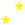 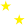 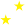 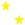 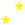 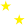 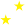 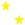                          Financed by the Justice Programme of the European Union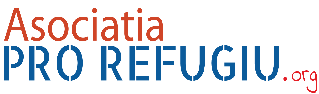 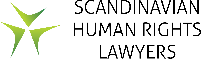 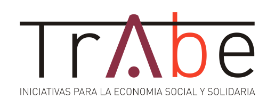 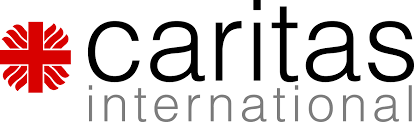 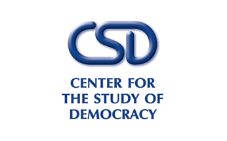 STRENGTHENING MULTIDISCIPLINARY COOPERATION TO ENSURE AN EFFECTIVE REFERRAL, ASSISTANCE, RIGHTS PROTECTION FOR VICTIMS OF HUMAN TRAFFICKINGJUST/2015/JACC/AG/VICT/9221TRAINING FEEDBACK QUESTIONNAIREDate:Location:Organizer:1. How do you assess the topics debated during the training?a) Very Interesting                  b) Interesting              c) Less Interesting              d) Not Interesting2. Did the trainers had an interractive manner of delivering the information in relation to the topicsa) Very interractive          b) Interractive           c) Less Interractive           d) Not Interractive3. Do you consider it was sufficient time allocated for discussing each topic?a) Plenty     b) Sufficient        c) Limited                    d) Not Enough4.  Based on your work activity, please indicate what was from your point of view the most relevant information that you could use when assisting / protecting the rights of the victims of human trafficking5. Other comments (if any)